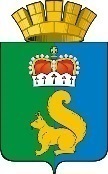 ПОСТАНОВЛЕНИЕАДМИНИСТРАЦИИ ГАРИНСКОГО ГОРОДСКОГО ОКРУГАВ соответствии с Федеральным законом от 27 июля 2010 года № 190-ФЗ                    «О теплоснабжении», согласно Постановления Правительства Российской Федерации             от 22 февраля 2012 года № 154 «О требованиях к схемам теплоснабжения, порядку их разработки и утверждения», в целях актуализации «Схемы теплоснабжения Гаринского городского округа до 2030 года», руководствуясь Уставом Гаринского городского округа,ПОСТАНОВЛЯЮ:            1. Внести в «Схему теплоснабжения Гаринского городского округа до 2030 года», утвержденную постановлением главы Гаринского городского округа от  г. № 151 «Об утверждении схемы теплоснабжения Гаринского городского округа до 2030 года»,         в редакции от 21.03.2022 № 98/1, следующие изменения:  1.1. в разделе «Характеристика Гаринского городского округа», - абзац 8, слова  «Численность населения Гаринского городского округа                           по состоянию на 01.01.2022 год  составила 3760  человек»  заменить словами «Численность населения Гаринского городского округа по состоянию на 01.01.2023 год  составила         3716  человек».1.2. в разделе «Существующее положение по теплоснабжению Гаринского городского округа»,          - в абзаце 3,  протяженность тепловых сетей  изложить в следующей редакции «Протяженность тепловых сетей в двухтрубном исчислении 0,93 км, в том числе муниципальных – 0,93 км»;- таблицу 1 изложить в новой редакции согласно приложению №1 (прилагается);2. Настоящее постановление опубликовать (обнародовать).24.01.2023п.г.т. Гари№ 36О внесении изменений в постановление главы Гаринского городского округа  от 13.04.2015     № 151 «Об утверждении схемы теплоснабжения Гаринского городского  округа до 2030 года»ГлаваГаринского городского округа                        С.Е. Величко